WHITEHAVEN TOWN COUNCILClerk and Responsible Financial Officer: Marlene JewellTelephone: 01946 67366Chairman:	Councillor C MaudlingTo: Members of Whitehaven Town CouncilYou are duly SUMMONED to attend a MEETING of WHITEHAVEN TOWN COUNCIL which will be held in THE BEACON PORTAL at THE BEACON, WHITEHAVEN on Thursday 24th November 2022 at 6.00 pmSigned..  \J (l-kP.¼-.-.. jp	( ... Dated.( 8.	.No : { _. s/)-.?Marlene Jewell, Clerk and Responsible Financial OfficerAGENDAApologies for AbsenceDeclarations of InterestTo receive declarations of interest by elected Members in respect of Agenda items.If a Member requires any advice on any item involving a possible declaration of interest which could affect his/her ability to speak and/or vote he/she is advised to contact the Clerk at least 24 hours in advance of the meeting.Public ParticipationMinutes of the Council Meeting held on 27th October 2022Planning ApplicationsFinance ReportWoodhouse Road Bus ShelterChristmas Closing HoursUpdate on Council Offices - Clerk to give a ReportConcerns about the level of service provided to the people of Whitehaven by GP Practices and Dentists - Councillor Roberts to give a reportWCSS Group - Report by Councillor E DinsdaleMeeting re St Nicholas GardensCouncillor Ward MattersDate and Time of Next MeetingIN PRIVATEThat prior to the following items of business the Chairman will move the following resolution:That in view of the special or confidential nature of the business about to be transacted it is advisable in the public interest that the public and or press be instructed to withdraw.Quote for Contract for 2 Operatives 2023/24Quote for Grass Cutting 2023/24Quote for Maintenance Contract for Allotments and Pigeon Lofts 2023/24Staff Pay Increase Report  WHITEHAVEN TOWN COUNCILMinutes of the Council Meeting held on the 27th October 2022Present: Councillor C Maudling (Chairman); Councillor E Dinsdale; Councillor R Gill; Councillor C Hayes; Councillor B O'Kane; Councillor R Redmond; Councillor G Roberts; Councillor G StevensM. Jewell, Clerk and Responsible Financial Officer Luke JohnsonMember of the Public Press2127/22	Apologies for AbsenceApologies for absence were received from:-Councillor J Rayson Councillor J Carr Councillor G Dinsdale Councillor C Walmsley2128/22	Declarations of InterestHolidayWork Commitments Work Commitments Work CommitmentsCouncillor Maudling declared an interest in Agenda Item 5 as he was a member of CBC's Planning PanelCouncillor Roberts declared an interest as he was a member of CCC2129/22	Public ParticipationThere was no public participation2130/22	Minutes of the Council Meeting held on 29th September 2022It was proposed by Councillor Gill and seconded by Councillor Hayes that the Minutes of the Council Meeting held on 29th September 2022 be approved and signed by the Chairman as a correct record. A vote was held and it was unanimouslyRESOLVED - That the Minutes of the Council Meeting held on 29th September 2022 be approved and signed by the Chairman as a correct record.2131/22	Minutes of the Extraordinary Council Meeting held on 18th October 2022It was proposed by Councillor Gill and seconded by Councillor Roberts that the Minutes of the Extraordinary Council Meeting held on 18th October 2022 be approved and signed by the Chairman as a correct record. A vote was held and it was unanimouslyRESOLVED - That the Minutes of the Extraordinary Council Meeting held on 18th October 2022 be approved and signed by the Chairman as a correct record.2132/22	Planning ApplicationsCouncillor E Dinsdale came into the Meeting following discussion on this itemThe Council considered a list of Planning Applications received from CBC and shown at Appendix 1.The Clerk handed out a copy of an email received which related to Planning Application 4/22/2398/0Fl - Former Methodist Church, Lowther Street Whitehaven. The email stated that there was a war memorial window inside the Church and that whilst it was intended to keep the window there was no guarantee of this and that the window was in the process of being registered as a war memorial with the Imperial War Museum and the War Memorials Trust in order to protect this Heritage Asset within the building. It was proposed by Councillor Gill and seconded by Councillor Roberts that the Council support this planning application subject to the War Memorial window being preserved and that CBC be informed accordingly. A vote was held and 7 Councillors voted for the proposal and 1 Councillor abstained.RESOLVED - That the Council support this planning application subject to the War Memorial window being preserved and that CBC be informed accordingly.n.	It was proposed by Councillor O'Kane and seconded by Councillor Hayes that CBC be informed that following consideration of the Planning Applications on Schedule 1 the Council had no further representations to make. A vote was held and 7 Councillors voted for the proposal and 1 Councillor abstained.RESOLVED - That CBC be informed that following consideration of thePlanning Applications on Schedule 1 the Council had no further representations to make.2133/22	Finance ReportThe Council considered a Finance Report.1.		Appendix 1 - The Clerk reported that there were 2 extra invoices to consider namely:Cumbria Media Sandwich Man£48.00 for uploading website£60 for extra sandwich plattersIt was proposed by Councillor Hayes and seconded by Councillor Roberts that the invoices on Appendix 1 plus the 2 additional invoices listed above be approved and paid. A vote was held and it was unanimouslyRESOLVED - That the invoices on Appendix 1 plus the 2 additional invoices listed above be approved and paid.11.  Appendices 2 and 3 - the Council considered Appendices 2 and 3 and it was proposed by Councillor Gill and seconded by Councillor Hayes that these be approved and noted. A vote was held and it was unanimouslyRESOLVED - That Appendices 2 and 3 be approved and noted.2134/22	Quote for Mobile OptimisationA quote of £750.00 had been received from Cumbria Media, the Council's website provider to carry out mobile optimisation of the Council's website.The representative from Cumbria Media attended the Meeting and explained that the Council's website was not currently enabled for mobile devices and just shows the same zoomed out website on a phone screen making it hard to navigate. Making it mobile friendly would make it much easier to navigate on mobile devices and therefore more accessible. It was proposed by Councillor Gill and seconded by Councillor Roberts that (i) the Council makes a resolution to suspend Financial Regulation 11 to allow this work to be carried out by Cumbria Media and that having done this (ii) that the reasons for the suspension be recorded and the assessment of the risks be accepted and approved. A vote was held and it was unanimouslyRESOLVED - That (i) the Council makes a resolution to suspend Financial Regulation 11 to allow this work to be carried out by Cumbria Media and that having done this that (ii) the reasons for the suspension be recorded and the assessment of the risks be accepted and approved.2135/22	Quote for Summer Plants for 2023The Council considered a report containing a quote of £7,410.55 from the Council's preferred suppliers for the provision of flowers for hanging baskets, hexagonal planters, barrier baskets, barrels, cast iron planters, plastic planters, Hensingham ship, Trinity bed, Corkickle bed and the Pelican bed. In order to purchase flowers from the Council's preferred supplier the Council considered suspending Financial Regulation 11 to permit this and also considered the reasons for suspension and the risks given in the report. It was proposed by Councillor Roberts and seconded by Councillor Hayes that (i) the Council makes a resolution to suspend Financial Regulation 11 to allow the flowers to be purchased from the preferred supplier at a cost of £7,410.55 and if made (ii) that the reasons for the suspension are recorded and the assessment of the risks be accepted and approved. A vote was held and it was unanimouslyRESOLVED - That (i) the Council makes a resolution to suspend Financial Regulation 11 to allow the flowers to be purchased from the preferred supplier at a cost of £7,410.55 and having made the resolution that (ii) the reasons for the suspension are recorded and the assessment of the risks be accepted and approved.2136/22	Quote from Localig for Advertisement for the Summer Fair 2023The Council considered a report on a quote of£ 1,099.52 received from Localiq for advertising the Summer Fair in 2023 The Council had previously agreed that£1,000.00 should be spent on a Whitehaven News and online package across the various online and print titles for the Summer Fair. It was proposed by Councillor O'Kane and seconded by Councillor Gill that the £1.000.00 approved be not exceeded and that the quote be not accepted. A vote was held and it was unanimouslyRESOLVED-That the £1.000.00 approved be not exceeded and that the quote be not accepted.2137/22	Quotes for St Nicholas Gardens for 2023/2024The Council considered a quote of £18,000.00 from CBC for the purchase of summer and winter plants for the flower beds in St Nicholas Gardens and for the planting and maintenance of the flowers. Following a discussion it was proposed by Councillor O'Kane and seconded by Councillor Gill that the quote be accepted subject to having a meeting with all parties involved to discuss and plan the way forward and that meetings continue to take place on a regular basis. A vote was held and it was unanimouslyRESOLVED - That that the quote be accepted subject to having a meeting with all parties involved to discuss and plan the way forward and that meetingscontinue to take place on a regular basis.2138/22	Quote for Extra Grass Cutting in Cemeteries 2023/24The Council considered a quote received of £16,882.64 for 4 extra grass cuts in Whitehaven and Hensingham Cemeteries for 2023/24. It was proposed by Councillor Gill and seconded by Councillor Roberts that the quote be accepted with the proviso that in future years the Council enters into meaningful negotiations with the new authority. A vote was held and it was unanimouslyRESOLVED - That the quote be accepted with the proviso that in future years the Council enters into meaningful negotiations with the new authority.2139/22	AllotmentsThe Council considered a report on a request by a tenant to reinstate a fence on an allotment to its original boundary line. This was originally considered at the Council Meeting on 29th September 2022 where a decision was deferred until a site visit had taken place. A site visit was held on 18th October 2022 and Councillors G Dinsdale and R Gill (Members of the Allotment Advisory Group) attended. After hearing a report on the site visit from Councillor Gill it was proposed by Councillor Hayes and seconded by Councillor Roberts that the request to reinstate the fence to its original boundary line be not approved. A vote was held and it was unanimouslyRESOLVED - That the request to reinstate the fence to its original boundary line be not approved.2140/22		Concerns about the level of Service Provided to the People of Whitehaven by GP Practices and DentistsFurther to Minute 2111/22 the Clerk informed the Council that an email had been received from CBC to say that at the O&S Committee it had been decided to proceed with the "Access to GP and Dental Services Task and Finish Group and that once membership had been confirmed they would meet to confirm the scope of the group and set out a timetable. They would then be reaching out to GP Practices, local residents and Town and Parish Councils for feedback. It was hoped to get the Task and Finish Group up and running by the end of October/beginning of November. Councillor Roberts said that he had attended 2 meetings of Allerdale's O&S Committee and they had established a Task and Finish Group and had had an official meeting with the Commissioners, the people who direct the flow of this work.He said he was going back to Allerdale on 11/11/22 to receive what reports he could. He said that the Government in its Act regarding Patient Participation in health matters had asked all GPs to set up Participation Groups and he was going to join in in his own surgery.One member of the Task and Finish Group in Allerdale had spoken to people in 5 different GP Practices and had received no reply from 3, 2 got back in touch and 1 of these said they would like to scrap Patient Pariicipation Groups.Councillor Roberts said there were a lot of side issuesShortage of GPsStruggling to find the servicesWhat will come out in the Report could be quite horrificCouncillor Gill welcomed the fact that CBC were setting up an O&S Task Group to look at this and the Chairman thanked Councillor Roberts for attending the meetings.No decisions were taken on this as it was for information only2141/22	Abba Tribute ActWith the agreement of the Chairman the Clerk raised an issue with the booking of the Abba Tribute Act for the Christmas Lights Switch-on on 19th November 2022. The Chairman had booked the Abba Tribute Act in accordance with Minutes 2099/22 vi and 2117/22 but the supplier had only quoted for one performance. Two performances were required and the extra cost for this second performance was £150.00. It was proposed by Councillor Roberts and seconded by Councillor O'Kane that the Booking Agent be paid an extra £150.00 for the Abba Tribute Act to do 2 performances in the afternoon. A vote was held and it was unanimouslyRESOLVED - That the Booking Agent be paid an extra £150.00 for the Abba Tribute Act to do 2 performances in the afternoon2142/22	Councillor Ward MattersCouncillor Stevens said that she had been to the full planning meeting at Copeland regarding the proposed application by Story Homes behind Valley View. She said there would now be a site visit but there was an awful lot of discussion around the problem at Mirehouse ponds.Councillor O'Kane said that he had 2 concernsThe letter that had come through about the traffic situation outside St James School. It had really boiled over as several residents had gone berserk and Mayor Starkie had been involved and the CCC had now started to get a little bit more involved. There had been letters going out to parents to try and stop the situation. He said we had all had letters this week from an officer from the CCC who was dealing with traffic particularly the report that he had promised Councillor O'Kane last November and which he didn't have to hand. So possibly it had not been done. He said would be interesting to see whether the Whitehaven News would be looking at the traffic situation outside the junior schools in the area to see just how badand dangerous it is because traffic has increased significantly after covid and a lot more parents are bringing their kids to school because of the bus situation.He asked to remind Members that they asked ages ago whether the officers members of County would meet with the Council but so far this has initiated 1 letter from Matthew which everyone has had and his response to that was that there are issues there and we need a face to face meeting even if it's only on zoom because we've all had different thoughts and different circumstances in Wards situations in town and said these need to be sorted out as soon as possible before the TROs are brought out and asked if a separate meeting could be held between all Councillors sometime to discuss the traffic situation in our area and then we can have an overview between us on what we feel are the major problems. The last time the TROs came round we were well fragmented and they just steamrollered stuff including making sure that some areas including the Market Place were changed in terms of the number of disabled spaces and even though the TROs were challenged those TROs were never changed.111		Councillor E Dinsdale gave a nuclear update. He said the Council was on the Agenda of the WCSSG on Tuesday 1st November 2022 at 1.00pm and a vote would take place around the Council getting a voting seat. So if the Chair was in agreement he could attend on behalf of the Council.1v		Councillor Hayes said that there would be a fireworks display on 4/11/22 on the Rugby League ground at Kells. He said there had been a lot of vandalism of cars but the Police were on the job and were going round interviewing people.v.	Councillor Carr was not present at the Meeting but had sent an email which the Clerk read as follows:-" we have sorted new traffic cones out for St Patrick's school as the parking is getting worse but with the new ones this should help traffic flow and the school. Also the lights between Meadow Road and Green Bank fairy path are getting looked into as they are on CBC land but County look after them. If we have no joy whenI'm home next week with getting answers on why they have been like this for years I will be taking it to our elected mayor and the Cllrs who get paid to look after our community to get it sorted before there's a serious injury or worse when anyone is using this path at night".v1.	Councillor O'Kane said 2 residents had stopped him in town about the new car park in Catherine Street and pointed out that there was a sign showing the amount payable in cash or by card. But payment was only by app. The charges stated payment by cash but when you get onto the car park the charges are only payable by app which adds a standard charge pro rata which then boosts the charge. He said people were attracted by the low charges but then had to pay an additional app charge. The Chairman said this was a private car park. Councillor Hayes said he hadheard they were going to put cash machines in.2143/22	Date Time and Place of next MeetingThe next Council Meeting would be on 24th November 2022 at 6.00pm at the Beacon Portal, Whitehaven.The Meeting closed at 7.05pmChairmanWTC 24/11/2022Item 5Planning Application for Consideration by Whitehaven Town CouncilApplication Number 4/22/2421/0Fl4/22/2422/0Fl4/22/2426/0F14/22/2431/0FlDetailWORKS IN RELATION TO CLOSURE OF RETAIL BANK - EXTERNAL: REMOVAL OF EXISTING SIGNAGE, EXTERNAL ATMS, NIGHTSAFE BEZEL AND MAKING GOOD WHERE REMOVALS AFFECT THE BUILDING. INTERNAL: REMOVAL OF NON-ORIGINAL INTERNAL SIGNAGE, FIXTURES, FITTINGS, AND EQUIPMENT RELATING TO THE OPERATION OF THIS RETAIL BANK.71 LOWTHER STREET, WHITEHAVENREPLACEMENT OF WOODEN SASH WINDOWS WITH UPVC WINDOWS8, 9, 10 ACTON COURT, WHITEHAVENCHANGE OF USE FROM REDUNDANT SECOND FLOOR RESIDENTIAL FLAT TO STORAGE21 DUKE STREET, WHITEHAVENRETENTION OF TEMPORARY SERVICE ROAD TO THE REAR OF WHITEHAVEN ACADEMY WHITEHAVEN ACADEMY, CLEATOR MOOR ROAD, WHITEHAVENWTC 24/11/2022Item 6FINANCIAL REPORT1.0	INTRODUCTIONAuthorise the payment of all invoices as listed in Appendix 1.The Council is asked to note the cashbook as reconciled with the bank account as shown at Appendix 2 together with income and expenditure at Appendix 3.0	FINANCIAL POSITIONThe bank reconciliation was carried out on 16th November 2022. This shows a balance of £402,976.47. There are currently no payments waiting to be cleared.The balance in the deposit account is £453,327.71.0	RECOMMENDATIONThe invoices listed and shown in Appendix l be approved and authorised for payment.The Cashbook (Appendix 2) and the Income and Expenditure (Appendix 3) be noted.24/11/2022Appendix 1Invoices for Consideration by Whitehaven Town Council£	20,933.93WHITEHAVEN TOWN COUNCIL CASH BOOK FROM 1 APRIL 2022APPENDIX 2DateApril-2022Ref	PayeeEmployees/	Supplies/ Allowances Premises Services 3rd PartyGround Grants	Allotmts MaintCivicHospitality  Ranger/SO W.I.BWardGrants	ElectionsEnvironmentalImprovements	Events	ContingenciesReserves	Net Total	VATTotalMin. Ref.68	31.05.202269	31.05.202270	31.05.2022June-202271	12.06.202272	13.06.202215.06.202215.06.202215.06.202273	17.06.202274	18.06.202275	19.06.202276	22.06.202277	22.06.2022July-202278	05.07.202279	05.07.202280	05.07.202281	05.07.202282	05.07.202283	05.07.202284	01.07.202285	05.07.202286	05.07.202287	05.07.202288	05.07.202289	05.07.202290	05.07.202291	01.07.202292	01.07.202293	01.07.202294	01.07.202295	01.07.202296	01.07.202297	01.07.202298	05.07.202299	05.07.2022100  05.07.2022101  05.07.2022102  05.07.2022103  05.07.2022104  13.07.202215.07.202215.07.202215.07.2022105  16.07.2022106  19.07.2022107  22.07.2022108  22.07.2022Aug-2022109  01.08.2022110  01.08.2022111  01.08.2022112  01.08.2022113  01.08.2022114  01.08.2022115  01.08.2022116  01.08.2022117  01.08.2022118  01.08.2022119  01.08.2022120  01.08.2022121  01.08.2022122  01.08.2022123  01.08.2022124  01.08.2022125  01.08.2022126  01.08.2022127  12.08.2022128  12.08.2022129  14.08.202215.08.202215.08.202215.08.2022130  15.08.2022131  15.08.2022132  19.08.2022133  23.08.2022134  23.08.2022135  31.08.2022136  31.08.2022137  31.08.2022BACS The Community Centre - Red Lonning BACS Bee UniqueBACS  The Community Centre - Red LonningBACS  Water PlusBACS Whitehaven Harbour Commissioners Car Park BACS StaffBACS HMRCBACS Cumbria LGPS BACS Mrs Julie Hartley DD	 Crown Gas & Oil DD	BTGroupDD	Water PlusDD	Water PlusBACS Quality Cleaning & Contracting Ltd BACS AJ-Security (North) LtdBACS Hampshire Flag Company BACS Carlisle City Fire Protection 1095 Copeland Borough Council BACS Eden Springs UK Ltd1096 DavidCallow BACS Mrs M Jewell BACS Mr CJ HayesBACS AJ-Security (North) LtdBACS  Lockhart Leisure LtdBACS Quality Cleaning & Contracting Ltd BACS Sharp Business Systems UK Pie 1097 Copeland Borough Council1098  Copeland Borough Council1099 Copeland Borough Council 1100 Copeland Borough Council 1101 J & R Bennett1102 J & R Bennett1103  J & R BennettBACS Fluid Productions Limited BACS Mrs V GorleyBACS Cumbria MediaBACS Whitehaven Heritage Actron Group BACS West Coast Surveys LtdBACS ZMCD Claims Recoveries Account DD	Water PlusBACS Staff BACS HMRCBACS Cumbria LGPS DD	Crown Gas & Oil DD	 BTGroupDD	Water PlusDD	Water PlusBACS Beck Bottom Community Garden Group 1104 Copeland Borough CouncilBACS Eden Springs UK LtdBACS Al-Security (North) Ltd BACS Deborah McKenna Ltd BACS Lockhart Leisure LtdBACS Sharp Business Systems UK Pie 1105 Copeland Borough Council 1106 Copeland Borough Council 1107 Copeland Borough Council 1108 Copeland Borough Council 1109 Copeland Borough Council BACS Mrs V GorleyBACS Cleator Moor Brass BACS Mr Charles E Maudling BAC5 Mr Charles E Maudling BACS Mrs V GorleyBACS Fluid Productions LimitedDD  Water PlusBACS Whitehaven Theatre Group DD	Crown Gas & OilBACS Staff BACS HMRCBACS Cumbria LGPS BACS R Shilling1110  The Mayor Of Carlisle's Charity FundDD	BT GroupDD	Water PlusDD	Water PlusBACS Eden Springs UK LtdBACS Copeland Borough Council BACS AJ-Security (North) Ltd500.005012.562020.96768.146.985041.991991.53768.144.4949.0035.505042.381991.14768.1430.00154.5941.3450.0015.93550.00115.9368.9415.9380.9444.2343.951.8042.66148.00123.3131.0225.0015.9321.14102.906.80250.0020.00931.901000.001000.0051.126.72600.6752.9932.26600.6751.126.721704.591704.59125.902917.161855.832917.161855.834269.703030.0085.80250.00736.3183.002500.00585.00385.00350.7419.1023.2294S.OO2615.00480.001586.402310.001250.001690.00200.00827.70400.00420.00£	250.00£	500.00£	931.90£	51.12£	2,500.00£	5,012.56£	2,020.96£	768.14£	250.00£	154.59 ££	43.95  ££	41.34  ££	6.72£	585.00 ££	385.00 ££	3S0.74  ££	50.00  ££	15.93£	1.80  ££	19.10£	125.90£	23.22945.00  ££	2,615.00 ££	480.00 £42.66 ££	1,704.59 ££	600.67  ££	2,917.16 ££	1,855.83 ££	4,269.70 ££	3,030.00 ££	85.80  ££	1,586.40 ££	6.98£	148.00£	1,000.00£	550.00  f£	83.00£	52.99£	5,041.99£	1,991.53£	768.14£	115.93  ££	123.31 ££	68.94 ££	32.26£	736.31£	15.93£	31.02 £2,310.00 ££	1,250.00 ££	1,690.00  ££	25.00  ££	1,704.59 ££	600.67 ££	2,917.16 ££	1,855.83 ££	1S.93£	4.49£	200.00£	49.00£	35.50£	21.14£	827.70  ££	51.12£	1,000.00£	80.94  ££	5,042.38£	1,991.14£	768.14£	400.00£	30.00£	102.90  ££	44.23  ££	6.72f	6.80  £f	20.00£	420.00££££££7.73  £8.79  £1.34 ££117.00 £77.00 £70.15  £10.00 ££0.36  ££££189.00  £523.00  £96.00  £8.53 £340.92 £120.13 £583.43  £371.17  £853.94  £606.00  £17.16 £317.28  ££££110.00 ££££££5.80 £24.66  £4.74  ££££6.20 f462.00  £250.00 £338.00  £5.00  £340.92 £120.13583.43  £371.17 £££££££165.54 £££4.05  ££££££20.58  £1.69 ££1.36  ££84.00  £250.00500.00931.90S1.12 2,500.005,012.562,020.96768.14250.00162.3252.7442.686.72702.00462.00420.8960.0015.932.1619.10125.9023.221,134.003,138.00576.0051.192,045.51720.803,500.592,227.005,123.643,636.00102.961,903.686.98148.001,000.00660.0083.0052.995,041.991,991.53768.14121.73147.9773.6832.26736.3115.9337.222,772.001,500.002,028.0030.002,045.51720.803,500.592,227.0015.934.49200.0049.0035.5021.14993.2451.121,000.0084.995,042.381,991.14768.14400.0030.00123.4845.926.728.1620.00504.00Ward Grant Mayors Allowance GrantContract1931/21(i) HMRC 6317/17 (ii)replacement Contract Contract Contract Contract2042/22 (i)2042/22 (i)2042/22 (i)2042/22 (i)2042/22 (i)2042/22 (i)2042/22 (i)2042/22 (i)2042/22 (i)2042/22 (i)2042/22 (i)2042/22 (i)2042/22 (i)2042/22 (i)2042/22 (i)2042/22 (i)2042/22 (i)2042/22 (i)2042/22 (i)2042/22 (i)2042/22 (i)2042/22 (i)2042/22 (i)Grant 2052/22RefundDD 1931/21(i) HMRC 6317/17 (i)Contract Contract Contract ContractWard Grant 2061/22(i)2061/22(i)2061/22(i)2061/22(i)2061/22(i)2061/22(i)2061/22(i)2061/22(i)2061/22(i)2061/22(i)2061/22(i)2061/22(i)2061/22(i)2061/22(i)2061/22(i)2061/22(i)2061/22(i)Contract 2069/22Contract 1931/21(i) HMRC 6317/17(i)2054/22Mayors Allowance Contract Contract Contract 2077/22 (i)2077/22 (i)2077/22 (i)66963.09 17682.34  8174.69	2229.00	3931.90 6459.17  11932.13	159.85  38014.65	7385.50	2567.63	0.00	83.00  23599.64	0.00	10076.00 £ 199,348.59  £ 19,929.78  £ 219,278.37WHITEHAVEN TOWN COUNCIL	Appendix 3	455593.93	0.00	I 47975.oo I 503568.9311£	ss6,3o4.1s IUnpresented Cheques 2022/2023FINANCIALPOSITION	I  £	ss6,304.1s  1WTC 24/11/2022Item 7DAMAGE TO WOODHOUSE ROAD BUS SHELTER1.0	INTRODUCTIONThe Council installed a bus shelter on Woodhouse Road in October 2019.Since then there have been 4 incidents of vandalism to the bus shelter as follows:November 2021 - 4 panels smashedJanuary 2022 - 3 panels smashedMarch 2022 - 1 panel smashedNovember 2022 - 1 panel smashedThere have never been any witnesses to any of these incidents.Our insurance cover has a £100 excess on each claim and as a single panel costs approximately £88 to replace there is no point in making a claim.0	RECOMMENDATIONMembers are asked to consider this and decide what action should be taken.WTC 24/11//2022Item 8CHRISTMAS CLOSINGINTRODUCTIONThe Council's Office is normally closed between Christmas and New Year. This year Christmas Day is on a Sunday and Boxing Day on the Monday which means that Monday 26th and Tuesday 27th December 2022 are substitute days off. Similarly New Year's Day is on a Sunday which means that Monday 2rd January 2023 is a substitute day off.RECOMMENDATIONThat the Council Office closes on Friday 23rd December 2022 and re-opens on Tuesday 3rd January 2023.TC	lLl /2-2::[Tefv\  \  \Whitehaven Town Council Nuclear Report West Cumbria Sites Stakeholder GroupTuesday 1 November 20221300-1600Welcome by the ChairmanNOA report - followed by Q&ASellafield Ltd series of reports - followed by Q&ASellafield LtdEnvironment AgencyOffice of Nuclear RegulationLow Level Waste Repository and Nuclear Waste Services series of reports - followed by Q&A(LLWR) Nuclear Waste ServicesEnvironment AgencyOffice of Nuclear RegulationGame Changers - joint presentation Sellafield Ltd and Nuclear National Laboratory - followed by Q&AUpdate on WCSSG re-structureThe Chair (Dave Moore) opened up with a brief description about WCSSG re-structure. Roger Denwood (GMB) asked who is taken ownership of the re-structure? His understanding was the autonomy sits with the main Councils Borough/County who would cascade information down.Bob Jones (Chair of the Enables) confirmed it would be the enables group that would pull ideas togethers and feed them into the stakeholders group.Bob explained that it was his understanding that Copeland Borough Councillors attended stakeholder meetings and would feedback concerns.A request was given by NOA to get the view of the new authority.Vote - request from Whitehaven Town Council to Become members of the WCSSGThe Chair confirmed that a request had been received to join the WCSS group from Whitehaven Town Council. The Chair then gave a description around back ground of membership.I was then invited to speak on behalf of the Council. Key points were submitted about why Whitehaven should become a member which included the belief that we had the most nuclear workers within our boundaries of not just West Cumbria put within the whole of the United Kingdom.I then invited the group to submit any questions that they might have.The Chair said rather than move to a vote can I ask if any members have concerns about Whitehaven joining?Roger Denwood said, would it not be wise to wait for the enables group to come up with a proposal? They might put forward that we invite Mayport, Millam, and Workington.The Chair confirmed that the group have a process in place that allows Councils & groups to submit an application.The Chair confirmed he was happy to move the application forward put if there was concerns we could defer the application.Bob Jones said his only concern was why Whitehaven and not Cleator Moor & Egremont how do we differentiate ? What's the rachial behind accepting Whitehaven?The Chair confirmed that St Bees had been blocked in the past put were now on board.St Bees responded by confirming it took them over 30 years to get on the stakeholders group. St Bees had concerns about opening the flood gates and wanted confirmation around criteria. St Bees also commented that a Town Council is a Parish Council, they have the same standing in law.St Bees followed on to say it might be as well to sit back and look at the criteria.Stephen Saunders, ONR commented just as an observer we come to meetings like this all over the country and a key question should be what is your purpose? I come to these meetings to answer questions from the public and the representatives are representing the public.The Chair then asked would you like to defer this discission or take it now?I then requested to speak to the meeting. I reiterated the main points within the submission that Whitehaven Town Council had submitted.I claimed we have the highest number of Sellafield workers that are working outside of the Sellafield site.We represent over 23,00 residents. I also requested to be involved within the enabling process. I explained to the meeting Due to the borough Councils no longer going to exist we had a grass root gap to fill and we can only fill this gap with Town & Parish Councils.The Chair asked the committee to take a vote.Bob Jones did take on board the points that had been made put did believe this was bigger than Whitehaven Town Council.Paul Turner Cumbria County Councillor for Gosforth then proposed the decision be deferred to we know what the enabler group will recommend.Roger Denwood seconded the proposal.A vote was taken and 8 members decided to defer the vote.I was then invited to joining the enables group meeting which will take place Tuesday 22nd November.SummeryAgenda item 6 & 7 was the key parts of this meeting for Whitehaven Town Council.I am disappointed that the voting members of WCSSG did not move this application forward. There was nothing preventing Whitehaven Town Council being voted on through process which is...Purpose:The Group exists to:ProYide an actiYe, t\\·o-\,·ay channel of communication between the sites operators, the NOA, regulators and local stakeholders.Gi,·e an opportunity for questioning the operators, the NOA and regulators.AllO\\" stakeholders the opportunity to comment on and influence strategies and plans.ProYide a forum for stakeholders to gain an understanding of future opportunities rele,·ant to the local community - for example, fusion reactors,\rnrk being unde1taken b>-· Nuclear National Laboratories to inform future strategies, such as hydrogen uses and the uses of radionuclides from the im·entory stored at the Sellafield site.The group ma_v therefore im·ite organisations outside of the nuclear industry\,·hich may ha,·e an impact on the abm·e.Represent local ,ie\\·s and input timely adYice to the NDA.Comment on the performance of NDA with regards achie,·ement of performance plans, value for money etc.Commission and receiYe reports about site actiYities and their impact on, for example safety and em·ironment and health.Re,ie\,· arrangements for matters including emergency response.Scrutinise and input into the prioritisation of \rnrk programmes.Prmide ,ie\\·s and comments to the NOA on the future of the site.Pro,·ide ,·ie\\·s on the NDA contract and the performance of the operators.Set up task groups to address specific issues as required.Set up \,,ider local consultation via public meetings and other mechanisms as required.Membership:WCSSG membership "·ill reflect the representational structure of the local community and its interests, along \\ith the operational status of the site and needs of the NDA. On that basis the WCSSG should hm·e pro\·ision to include:Elected representatiYes of the local community.Local community groups \,ith an interest in the site, including ernironmental groups.Appointed representati\·es of rele\·ant organisations such as regulators, local authorities, unions, emergency and health setTices.A representatiYe of the NDA.RepresentatiYes of the sites contractor/ operator.Independent ad,·ice to support members as appropriate.Representation from members of the public and local emironmental groups.Members of youth groups/schools/colleges etc.Membership:Voting Members3	Elected members of Copeland Borough Council3	Elected members of Allerdale Borough Council3	Elected members of Cumbria County Council6	RepresentatiYes of the local parish councils1	Representati,·e of Isle of Man Department of Local GoYernment and the En,·ironment1	Representatiw of Churches Forum1	GMBUniteProspectOn a positive note I am pleased that Whitehaven Town Council will play a part within the enables group.The Enablers working group ,ms formed in 2015 in response to the launch ofthe Nuclear Decommissioning Authority's (NOA) Strategy III consultation. Elements within the consultation document fall under the heading of 'critical enablers' and includes areas like, socio economics, infrastructure, funding and finance, transport and logistics and research and cle\'elopment. The Enablers working group was tasked,.\ith re,i.ewing the critical enablers section of the strategy document and proposing any amendments or suggestions on behalf ofthe West Cumbria Sites Stakeholder Group.Follo\\ing formal submission of WCSSG's response to the strategy III consultation, the WCSSG ratified the terms of reference to agree the Enablers Working Group should continue to ensure the NOA Strategy recommendations translate into Sellafield Ltd documents and that community ,i.e\\·s continue to be heard.The meeting was recorded on video and I would strongly encourage all Whitehaven Town Council members to watch agenda items 6 & 7 which start 2.00 hours into the recording, I have attached a link to the video of the meeting below.https://wcssg.co.uk/meetings-event/west-cumbria-sites-stakeholder-group-21/If the link does not work search for West Cumbria Sites Stakeholder Group. On the home page you will find an option to click on meetings and events. The video meeting from 1st November can be found in this section. Run the time bar onto 2.00 hours.WTC 24/11//2022Item 12MEETING RE ST NICHOLAS GARDENSINTRODUCTIONFurther to Minute 2137/22 whereby it was agreed that the quote of£18,000 from CBC for the purchase of summer and winter plants for flower beds in St Nicholas Gardens and for the planting and maintenance of the flowers be accepted. This was subject to regular meetings being held with representatives of the Church, Whitehaven Town Council and Copeland Borough Council. A meeting was held on 9th November 2022. Present at the meeting were Alan Clements Contracts Manager CBC, Ingrid Morris Open Spaces Officer CBC, Reverend Jackson, Jane Nicolson Admin for St Nicholas, Marlene Jewell Clerk WTC and Vanessa Gorley Assistant Clerk WTC.The meeting was to discuss how the Town Council money would be spent and to plan for next year. The Contracts Manager said it had taken two to three years to get the flower beds sorted out and remove the overgrown bushes etc which had not been maintained for some years. He said the flower beds were now well established and received a lot of positive feedback from the public and visitors.It was agreed that the flower beds would be planted out the same as last year except for the 2 circular beds which would have a centre feature.The Clerk said that it would not be acceptable for wild flowers to be planted in St Nicholas Gardens as this would not be in keeping with what was the centrepiece of the Town. This was agreed to.It was agreed that the raised plinth area behind the cafe would be better maintained and the 3 flower beds in this area would be planted outIt was also agreed that there would be more maintenance of the raised beds at the back of the GardensIt was agreed that there would be another meeting early in the new year to progress things.REPLACEMENT SEATSFollowing the meeting the Rev Jackson, the Clerk and Assistant Clerk had a walk around the gardens and inspected the seats. There were 2 seats that were in a bad state and could not be repaired and which are shown by the photographs at Appendix 1.The Council has previously bought replacement seats for St Nicholas Gardens and the cost of a 2 new seats to include the replacement of the commemorative plaques is £1,759.58. There is money in the budget that could be used for the 2 replacement seats at a cost of£1,759.58RECOMMENDATIONThat the Council notes and approves paragraphs 1.1 to 1.7 aboveThat the Council decides whether or not to fund 2 replacement seats including commemorative plaques for St Nicholas Gardens at a cost of £1,759.58.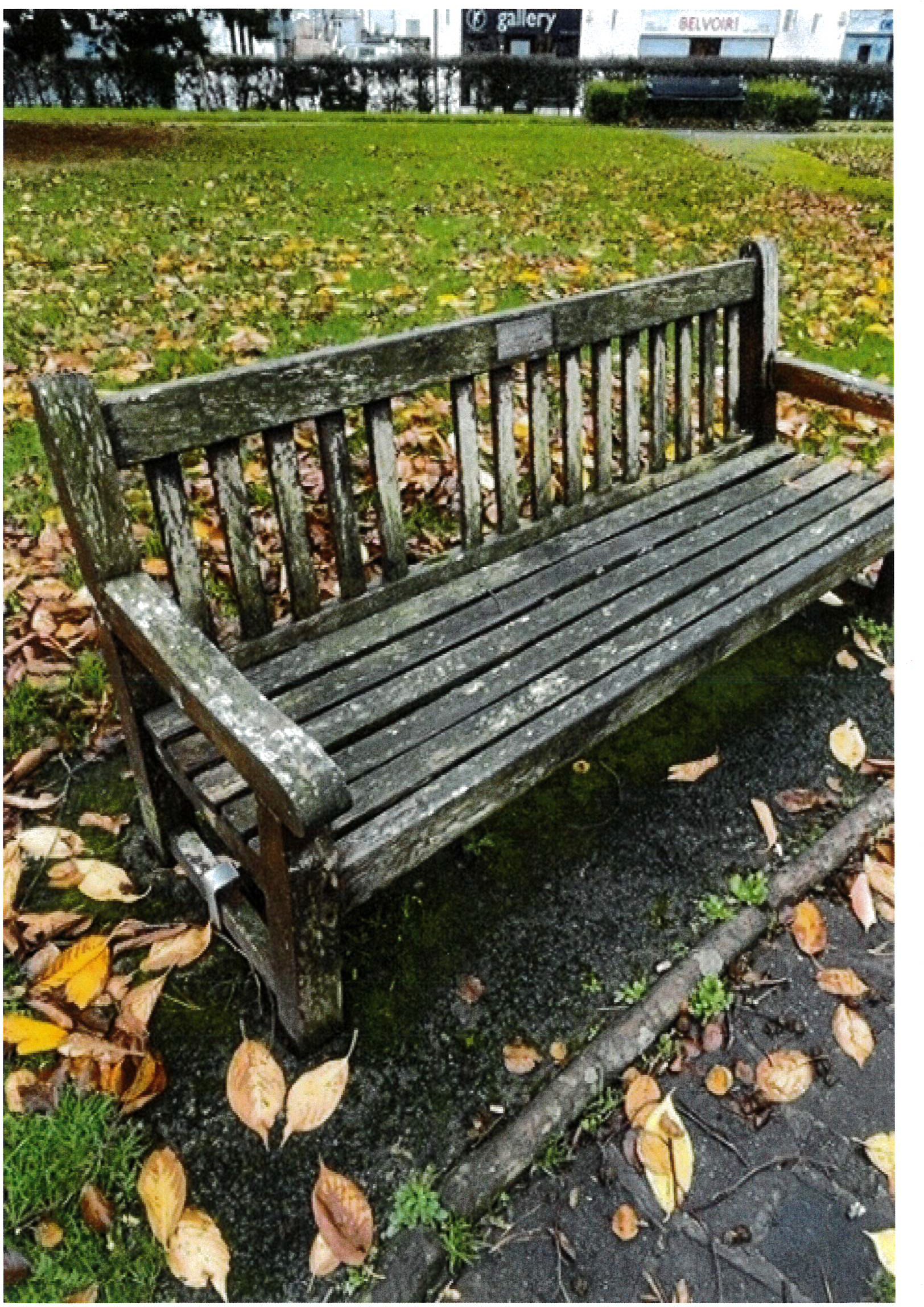 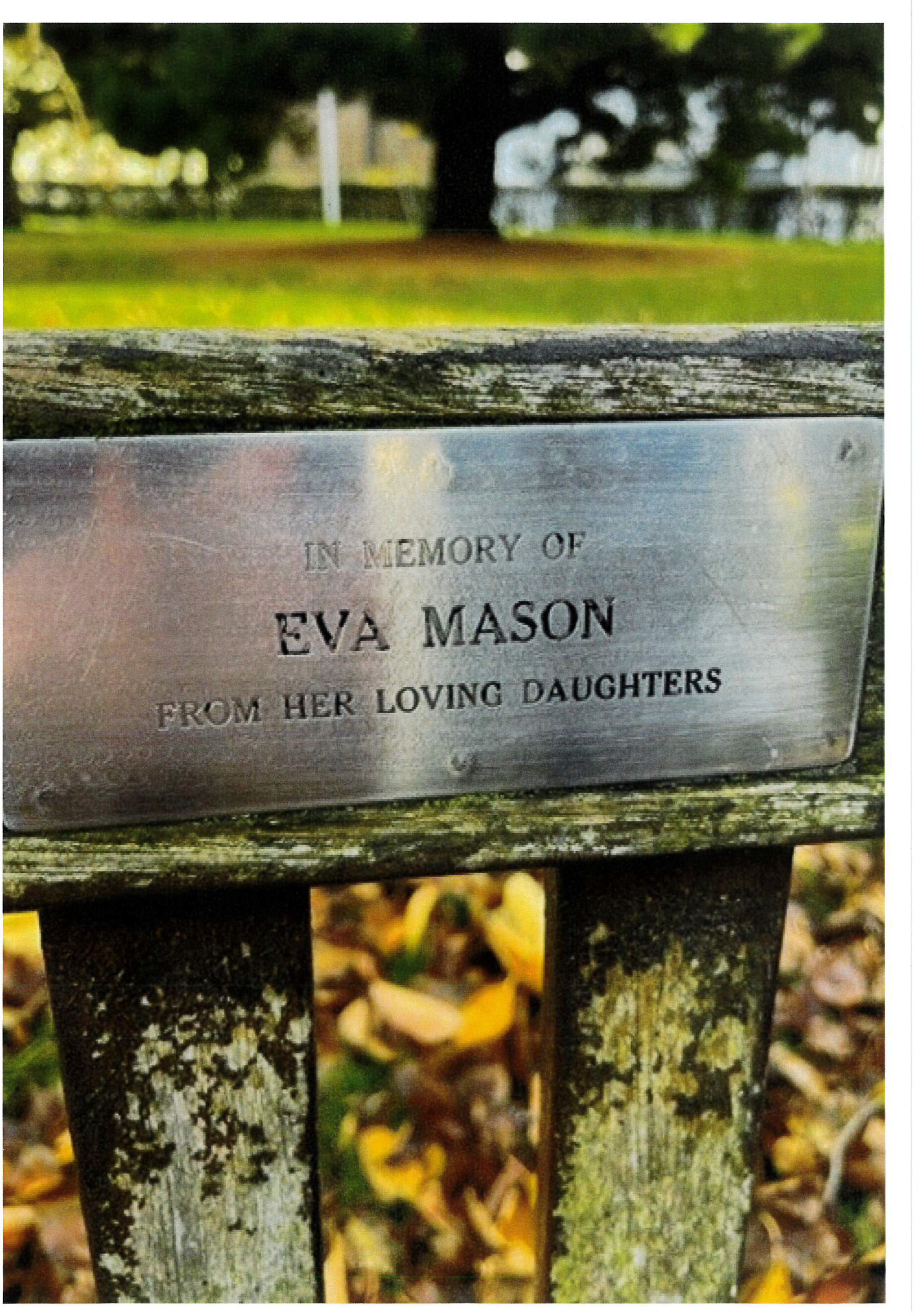 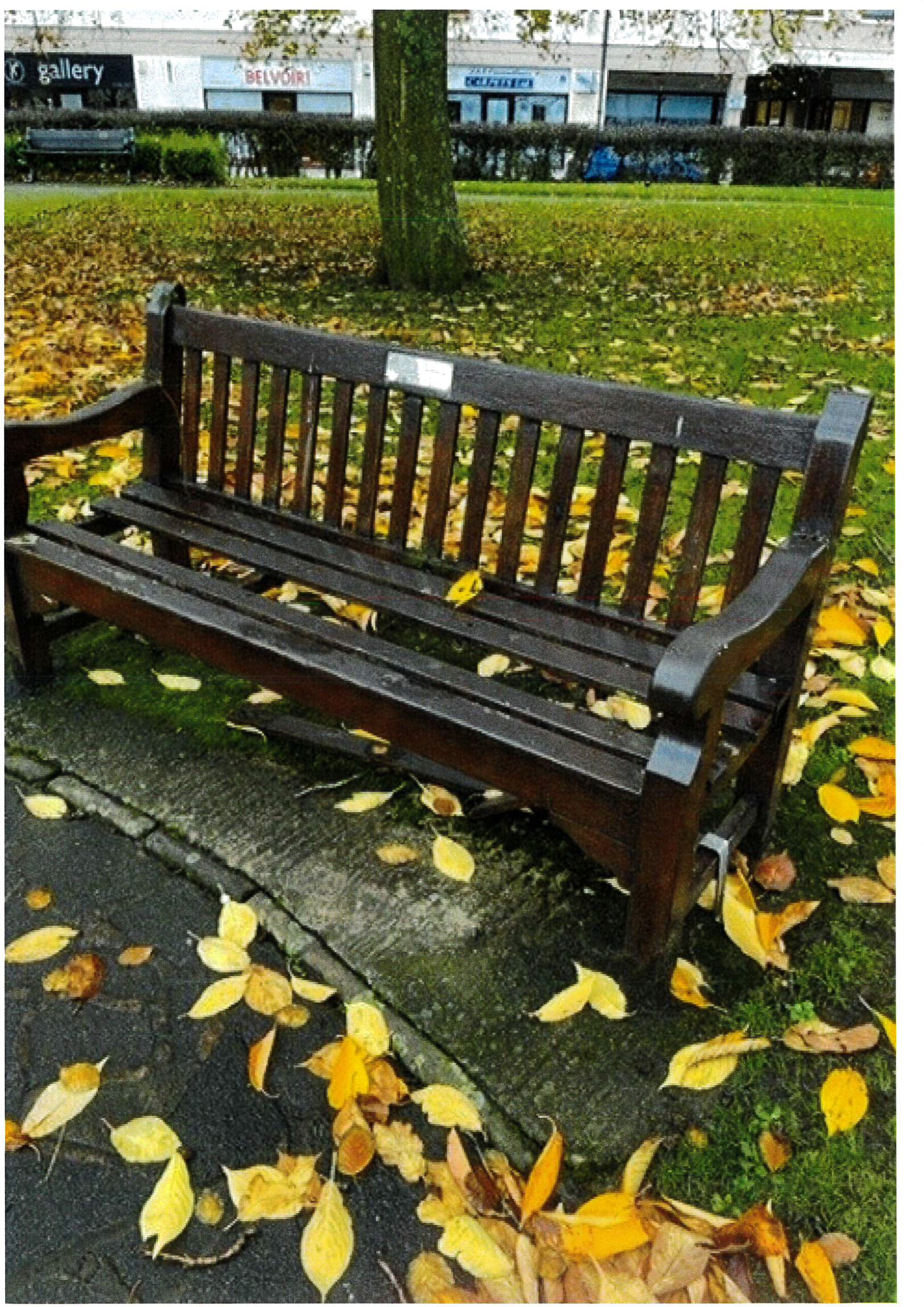 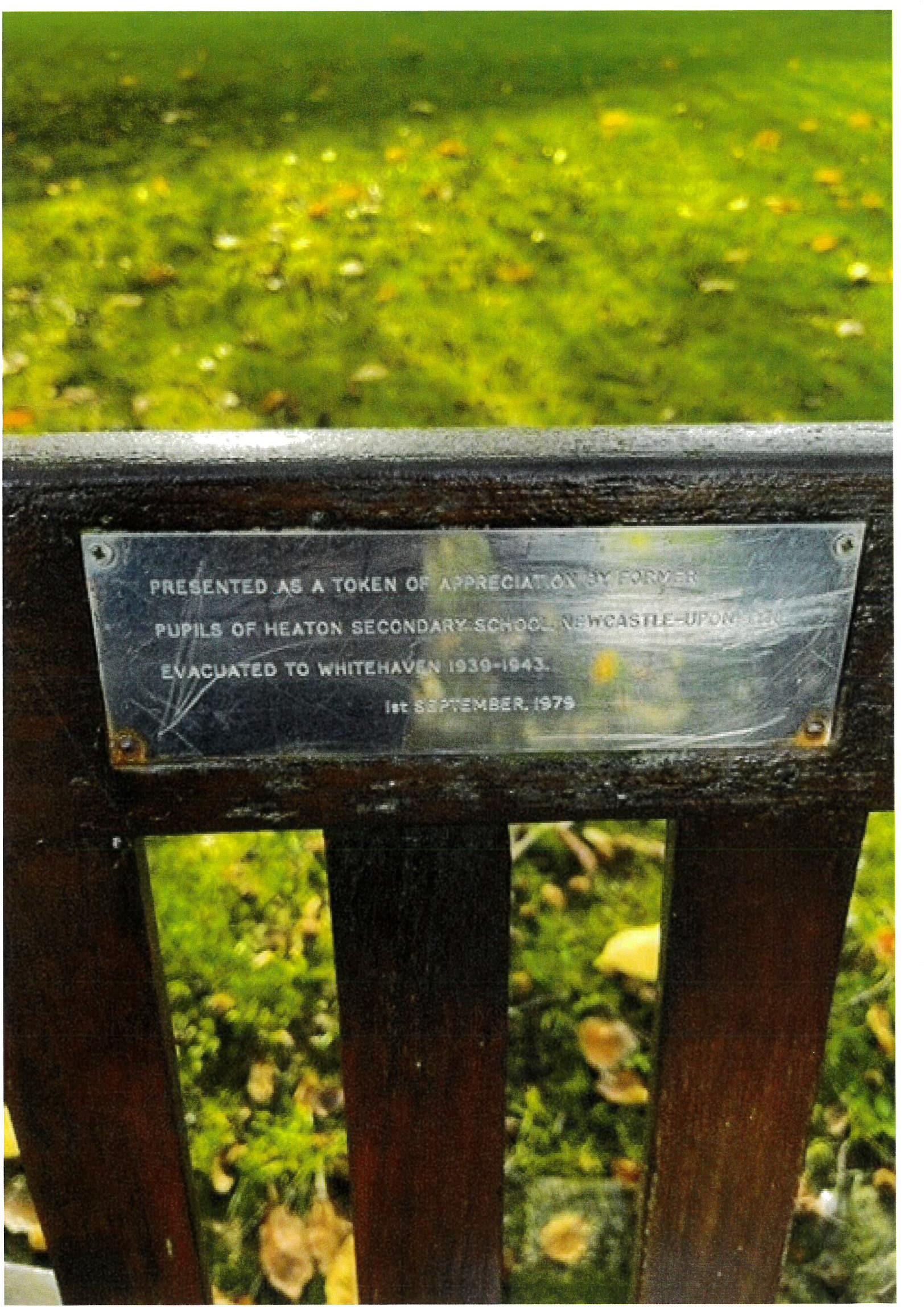 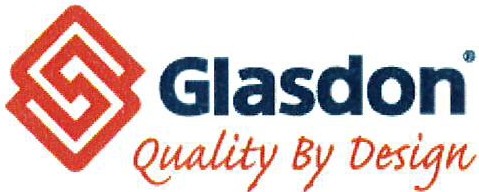 (https://uk.glasdon.com/)Quote Basket - 2 itemsPlease check your quote items below and then proceed to create your quick quote by selecting 'Finalise Quote'.Product Description	Qty	Price	TotalLowther"' Seat (Slats: Brown Enviropol Material, Fixing: Concrete surface fixing bolts and tamper resistant fixing covers, Memorial Plaque (150 x 40mm))X remove (Cart.asp?delid=l 59451921&storeid=67236&returnurl=&fromcart=ok)£733.16	£1,466.32◄ Continue Shopping	(https://uk.glasdon.com/)"	 RecalculateCurrency is British Pound.If you have a Promotional Code please enter it in the box below and click on the 'Apply' button.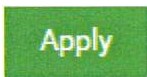 Subtotal £1,466.32Delivery	£0.00Tax	£293.26.................,.............Total £1,759.58iii Finalise Quote© Glasdon UK Limited 2022. All rights reserved.DateSupplierCategoryDetailTotal AmountPowerColumnl25/10/2022Eden Springs (UK) LtdSupplies & ServicesWater Cooler Rental & Environmental Lew for water coolers(Nov 2022)£	8.16slllLGA 197227/10/2022Cumbria MediaSupplies & ServicesWebsite Mobile Optimisation£	750.00slllLGA 197231/10/2022Derwent RecvclingServices Ltd3rd Partv12 vard general waste skip - Crow Park Allotments£	324.00s23 Small Holdines Act 190831/10/2022Derwent RecvclingServices Ltd3rd Party12 yard general waste skip - Midgey Allotments£	324.00s23 Small Holdings Act 190831/10/2022Derwent RecvclingServices Ltd3rd Partv12 yard general waste skip - Cartgate Allotments£	324.00s23 Small Holdings Act 190831/10/2022Derwent Recycling Services Ltd3rd Party12 yard general waste skip - Sneckyeat Allotments£	324.00s23 Small Holdings Act 190831/10/2022Studio Horn Engineering DesignPremisesCivil and Strutural Engineering design services£	1,000.00slllLGA 197201/11/2022Mrs V GorleyEmployees & AllowancesPostage for grass cutting quote packages£	22.20slllLGA 197202/11/2022Copeland Borough Council3rd PartvGrass Cutting Contract - November 2022£	2,045.51slllLGA 197202/11/2022Copeland Borough Council3rd PartyAllotment and Pigeon Loft Maintenance Contract - November 2022£	720.80slllLGA 197202/11/2022Copeland Borough Council3rd PartvAssistant Ranger Contract - November 2022£	2,227.00slllLGA 197202/11/2022Copeland Borough Council3rd PartyRanger Contract - November 2022£	3,500.S9slllLGA 197203/11/2022Mrs VGorleyEvents200 x cable ties for event poppies£	26.98s137 LGA 197206/11/2022Derwent Valley Asbestos Removal Ltd3rd PartyRemoval of fence panels from an allotment plot£	580.00s23 Small Holdings Act 190807/11/2022Sharp Business Systems UK PLCSupplies & ServicesPhotocopier Charges - 20.09.2022 to 20.10.2022£	72.49slllLGA 197208/11/2022Copeland Borough CouncilPremisesRoom Hire - Beacon Portal - 2hrs on 18.10.2022£	84.00slllLGA 197209/11/2022Armstrong Rhead LimitedPremisesM&E tender documentation RIBA Stage 4£	4,725.00slllLGA 197210/11/2022Craven Services (North West) ltdPremisesDrainage CCTV survey£	2,280.00slllLGA 197210/11/2022Mrs VGorlevEventsTea, milk, sugar, biscuits and crisps for Remembrance Sunday Reception£	23.41s137 LGA 197210/11/2022Mrs v GorleyEventsCoffee£	4.79s137 LGA 197214/11/2022Liam Forristal (Starstruck Events)EventsHire of stage plus mileagefor Christmas Light Switch On Event£	1,240.00s144 LGA 197215/11/2022Thomas Graham & Sons LimitedEvents10 Hi-Vis Yellow Waistcoats with WTC crest£	117.00sl44 LGA 197216/11/2022Whitehaven Brass BandEventsProviding Music for Remembrance Sunday£	210.00s137 LGA 197201.04.2022BACSEden Springs UK Ltd1.80£	1.80£	0.36£	2.161973/22 (i}01.04.2022BACSSharp Business Systems UK Pie51.35£	51.35£	10.27£	61.621973/22 (i}301.04.20221080Copeland Borough Council597.85£	597.85£	119.57£	717.421973/22 (i}401.04.20221081Copeland Borough Council1832.52£	1,832.52£	366.50£	2,199.021973/22 (i)501.04.20221082Copeland Borough Council2771.20£	2,771.20£	554.24£	3,325.441973/22 (i)601.04.2022BACSMrs V Gorley7.65£	7.65£	7.651973/22 (i}701.04.2022BACSMrs V Gorley7.65£	7.65£	7.651973/22 (i}801.04.2022BACSWestcom IT270.00£	270.00£	54.00£	324.001973/22 (i}901.04.20221083Copeland Borough Council10603.75£  10,603.7510,603.751973/22 Ii}1001.04.2022BACSCALC20.00£	20.00£	20.001973/22 (i)1101.04.2022BACSViking60.72£	60.72£	12.14£	72.861973/22 (i}1201.04.2022BACSMrs V Gorley184.44£	184.44£	184.441973/22 (i}1301.04.2022BACSMrs V Gorley15.15£	15.15£	15.151973/22 (i}1401.04.2022BACSMrs V Gorley99.79£	99.79£	99.791973/22 (i}1501.04.2022BACSCALC20.00£	20.00£	20.001973/22 (i}1606.04.2022BACSThe Fairly Famous Family Ltd1350.00£	1,350.00£	270.00£	1,620.001960/22 (2)1706.04.2022BACSWhitehaven and District Amateur Operatic Society1000.00£	1,000.00£	1,000.001985/221806.04.2022BACSThe Georgian House Hotel100.00£	100.00£	20.00£	120.001980/22 (iv}1912.04.2022DDWater Plus221.23£	221.23£	221.23Contract2013.04.2022BACSNewsquest Media Group219.00£	219.00£	43.80£	262.801979/2214.04.2022BACSStaff5012.77£	5,012.77£	5,012.771931/21(i}14.04.2022BACSHMRC2020.75£	2,020.75£	2,020.75HMRC14.04.2022BACSCumbria LGPS768.14£	768.14£	768.146317/17 (ii)2119.04.2022DDBTGroup73.43£	73.43£	14.69£	88.12Contract2219.04.2022DDCrown Gas & Oil329.41£	329.41£	65.88£	395.29ContractMay-20222304.05.2022BACSEden Springs UK Ltd1.80£	1.80£	0.36£	2.161997/22 (i}2404.05.2022BACSSharp Business Systems UK Pie44.56£	44.56£	8.91£	53.471997/22 (i}2504.05.2022BACSThomas Graham & Sons Limited179.00£	179.00£	35.80£	214.801997/22 (i}2604.05.2022BACSViking32.90£	32.90£	6.58£	39.481997/22 (i}2704.05.2022BACSViking44.90£	44.90£	8.98£	53.881997/22 (i}2804.05.2022BACSCALC1914.98£	1,914.98£	1,914.982000/222904.05.2022BACSCumbria Media68.00£	68.00£	68.001997/22 (i}3004.05.20221084Copeland Borough Council1704.59£	1,704.59£	340.92£	2,045.511997/22 (i)3104.05.20221085Copeland Borough Council600.67£	600.67£	120.13£	720.801997/22 (i}3204.05.20221086Copeland Borough Council - VOIDVOID3304.05.20221087Copeland Borough Council1855.83£	1,855.83£	371.17£	2,227.001997/22 (i)3404.05.20221088Copeland Borough Council420.00£	420.00£	84.00£	504.001997/22 (i)3504.05.2022BACSZurich Municipal3157.29£	3,157.29£	3,157.291998/223609.05.2022BACSGifts 2 Impress Ltd661.60£	661.60132.32£	793.921997/22 (i)13.05.2022BACSStaff5012.16£	5,012.16£	5,012.161931/21(i)13.05.2022BACSHMRC2021.36£	2,021.36£	2,021.36HMRC13.05.2022BACSCumbria LGPS768.14£	768.14£	768.146317/17 (ii)3716.05.2022DDCrown Gas & Oil259.71£	259.71£	51.94£	311.65Contract3817.05.20221089Copeland Borough Council2917.16£	2,917.16£	583.43£	3,500.591997/22 (i)3919.05.2022DDBTGroup72.81£	72.81£	14.56£	87.37Contract4028.05.2022DDWater Plus53.05£	53.05£	53.05Contract4128.05.2022DDWater Plus81.36£	81.36£	2.67£	84.03Contract4228.05.2022DDWater Plus13.34£	13.34£	13.34Contract4331.05.2022BACSEden Springs UK Ltd1.80£	1.80£	0.36£	2.162014/22 (i)4431.05.2022BACSCumbria Loos349.00£	349.00£	69.80£	418.802014/22 (i)4531.05.2022BACSDerwent Recycling Services Ltd240.00£	240.00£	48.00£	288.002014/22 (i)4631.05.2022BACSDerwent Recycling Services Ltd240.00£	240.00£	48.00£	288.002014/22 (i)4731.05.2022BACSDerwent Recycling Services Ltd240.00£	240.00£	48.00£	288.002014/22 (i)4831.05.2022BACSDerwent Recycling Services Ltd240.00£	240.00£	48.00£	288.002014/22 (i)4931.05.20221090Mrs Julie Hartley - VOID5031.05.20221091Copeland Borough Council1704.59£	1,704.59£	340.92£	2,045.512014/22 (i)5131.05.20221092Copeland Borough Council600.67£	600.67£	120.13£	720.802014/22 (i)5231.05.20221093Copeland Borough Council2917.16£	2,917.16£	583.43£	3,500.592014/22 (i)5331.05.20221094Copeland Borough Council1855.83£	1,855.83£	371.17£	2,227.002014/22 (i)5431.05.2022BACSSharp Business Systems UK Pie49.04£	49.04£	9.81£	58.852014/22 (i)5531.05.2022BACSSupport Warehouse Limited87.20£	87.20£	17.44£	104.642014/22 (i)5631.05.2022BACSMrs V Gorley12.56£	12.56£	12.562014/22 (i}5731.05.2022BACSMrs V Gorley7.24£	7.24£	7.242014/22 (i}5831.05.2022BACSMrs V Gorley20.33£	20.33£	20.332014/22 (i)5931.05.2022BACSMrs V Gorley159.00£	159.00£	159.002014/22 (i)6031.05.2022BACSMr CJ Hayes34.20£	34.20£	34.202014/22 (i)6131.05.2022BACSMr CJ Hayes1.35£	1.35£	1.352014/22 (i)6231.05.2022BACSMr CJ Hayes3.60£	3.60£	3.602014/22 (i)6331.05.2022BACSMr CJ Hayes2.70£	2.70£	2.702014/22 (i)6431.05.2022BACSViking94.30£	94.30£	9.36£	103.662014/22 (i)6531.05.2022BACSCumbria Media68.00£	68.00£	68.002014/22 (i)6631.05.2022BACSPHP Architects Ltd3391.00£	3,391.00£	678.20£	4,069.202014/22 (i)6731.05.2022BACSPOD (North West) Ltd500.00£	500.00£	100.00£	600.002014/22 (i)13831.08.2022BACSLockhart Leisure Ltd1620.00£	1,620.00£	324.00£	1,944.002077/22 (i)13931.08.2022BACSSharp Business Systems UK Pie28.49£	28.49£	5.70£	34.192077/22 (i)14031.08.2022BACSMrs M Jewell33.95£	33.95£	33.952077/22 (i)14131.08.2022BACSStobbarts Limited950.00£	950.00£	190.00£	1,140.002077/22 (i)14231.08.2022BACSCumbria Media72.00£	72.00£	72.002077/22 (i)14331.08.2022BACSViking49.90£	49.90£	9.98£	59.882077/22 (i)14431.08.20221111Copeland Borough Council - VOIDVOID14531.08.20221112Copeland Borough Council - VOIDVOID14631.08.20221113Copeland Borough Council - VOIDVOID14731.08.20221114Copeland Borough Council - VOIDVOID14831.08.2022BACSDeborah McKenna Ltd296.55£	296.55£	59.31£	355.862077/22 (i)14931.08.2022BACSPKF Littlejohn LLP1000.00£	1,000.00£	200.00£	1,200.002077/22 (i)Sept-202215013.09.2022DDWaterplus LtdS2.99£	52.99£	52.99Contract15.09.2022BACSStaff5041.98£	5,041.98£	5,041.981931/21(i)15.09.2022BACSHMRC1991.54£  1,991.54£	1,991.54HMRC15.09.2022BACSCumbria LGPS768.14£	768.14£	768.146317/17 (i)15115.09.2022BACSMirehouse AFC Youth500.00£	500.00£	500.00Ward Grant15216.09.2022DOCrown Gas & Power75.03£	75.03£	3.75£	78.78Contract15319.09.2022ODBT Group102.27£	102.27£	20.45£	122.72Contract15422.09.2022ODWaterplus Ltd6.72£	6.72£	6.72Contract15522.09.2022DOWaterplus Ltd44.23£	44.23£	1.69£	45.92Contract15623.09.20221115Copeland Borough Council (replacement for chq no 1111)1704.59£	1,704.59£	340.92£	2,045.5115723.09.20221116Copeland Borough Council (replacement for chq no 1112)600.67£	600.67£	120.13£	720.8015823.09.20221117Copeland Borough Council (replacement for chq no 1113)2917.16£	2,917.16£	583.43£	3,500.5915923.09.20221118Copeland Borough Council (replacement for chq no 1114)1855.83£	1,855.83£	371.17£	2,227.00Oct-202216004.10.2022BACSThe Solway Hall100.00£	100.00£	20.00£	120.002097/22 (i)16104.10.2022BACSOnline-Systems60.00£	60.00£	12.00£	72.002097/22 (i)16204.10.2022BACSSharp Business Systems UK Pie85.04£	85.04£	17.01£	102.052097/22 (i)16304.10.20221119Copeland Borough Council1704.59£	1,704.59£	340.92£	2,045.512097/22 (i)16404.10.20221120Copeand Borough Council600.67£	600.67£	120.13£	720.802097/22 (i)16504.10.20221121Copeland Borough Council2917.16£	2,917.16£	583.43£	3,500.592097/22 (i)16604.10.20221122Copeland Borough Council1855.83£	1,855.83£	371.17£	2,227.002097/22 (i)16704.10.2022BACSLockhart Leisure Ltd1620.00£	1,620.00£	324.00£	1,944.002097/22 (i)16804.10.2022BACSCumbria Media302.06£	302.06£	302.062097/22 (i)16904.10.2022BACSTall Ship La Malouine300.00£	300.00£	300.002097/22 (i)17004.10.2022BACSPHP Architects Ltd3938.50£	3,938.50£	787.70£	4,726.202097/22 (i)17104.10.2022BACSSt James Community Centre15.00£	15.00£	15.002097/22 (i)17204.10.2022BACSMrs V Gorley119.90£	119.90£	23.98£	143.882082/2217313.10.2022ODWater Plus71.84£	71.84£	71.84Contract17414.10.2022BACSBauer Radio Charities50.00£	50.00£	50.00Mayors Allowance14.10.2022BACSCumbria LGPS768.14£	768.14£	768.146317/17 (i)14.10.2022BACSHMRC1991.53£	1,991.53£	1,991.53HMRC14.10.2022BACSStaff5041.99£	5,041.99£	5,041.991931/21 (i)17517.10.2022ODCrown Gas & Power124.64£	124.64£	6.23£	130.87Contract17619.10.2022ODBT Group132.37£	132.37£	26.47£	158.84Contract17720.10.2022ODBryt Energy37.40£	37.40£	37.40Contract17825.10.2022DOWater Plus6.56£	6.56£	6.56Contract17925.10.2022ODWater Plus42.98£	42.98£	1.66£	44.64Contract18031.10.2022BACSSandwith Village Group781.32£	781.32£	781.32Ward GrantNov-202218101.11.2022BACSEden Springs UK Ltd6.80£	6.80£	1.36£	8.1618201.11.2022BACSArmstrong Rhead Limited2287.50£	2,287.50£	457.50£	2,745.0018301.11.2022BACSCopeland Borough Council70.0070.00£	14.00£	84.0018401.11.2022BACSMrs V Gorley4.99£	4.99£	4.9918501.11.2022BACSRBL Poppy Appeal90.00£	90.00£	90.002105/22 (i)01.11.2022BACSW D Ferguson (Sandwich Man)45.00£	45.00£	45.002105/22 (ii)01.11.2022BACSFire Safety Professionals3850.00£	3,850.00£	3,850.002091/2201.11.20221123Copeland Borough Council1704.59£	1,704.59£	340.922,045.5101.11.20221124Copeland Borough Council1855.83£	1,855.83£	371.17£	2,227.0001.11.2022BACSSharp Business Systems UK Pie25.00£	25.00£	5.00£	30.0001.11.20221125Copeland Borough Council600.67£	600.67£	120.13£	720.8001.11.20221126Copeland Borough Council2917.16£	2,917.16£	583.43£	3,500.5901.11.2022BACSViking102.48£	102.48£	11.00£	113.4801.11.2022BACSW D Ferguson (Sandwich Man)60.00£	60.00£	60.0001.11.2022BACSCumbria Media48.00£	48.00£	48.0001.11.2022BACSHensingham Peoples Action Group300.00£	300.00£	300.00Ward Grant01.11.2022BACSChristmas Plus Ltd780.00£	780.00£	156.00£	936.002107/2212.11.2022ODWater Plus69.97£	69.97£	69.97Contract15.11.2022BACSStaff6835.29£	6,835.29£	6,835.291931/21(i)15.11.2022BACSHMRC3238.51£	3,328.51£	3,328.51HMRC15.11.2022BACSCumbria LGPS1185.37£	1,185.37£	1,185.37631/17 (i)INCOME 2022-2023DateItemPreceptInterest	Other01.04.2022Allotment Rents 2022/20233318.33Zurich Insurance (Claim for damaged bus12.04.2022shelter)83.0013.04.2022HMRC - VAT Refund {March)8862.83Zurich Insurance (Claim for damaged bus20.04.2022shelter)83.0021.04.2022Allotment Rents 2022/2023977.5022.04.2022	Precept2022/2023	455593.9322.04.2022	Precept2022/2023	455593.9322.04.2022	Precept2022/2023	455593.9322.04.2022	Precept2022/2023	455593.9304.05.2022Allotment Rents 2022/2023260.00260.0009.05.2022Allotment Rents 2022/202320.0020.0011.05.2022Thomas Graham credit returned156.55156.5516.05.2022Cheque 1086 returned3500.593500.5906.06.2022Donation from Taylors Fair2500.002500.0017.06.2022HMRC - VAT Refund {May)2711.442711.4427.06.2022HMRC - VAT Refund {April)1974.651974.6520.07.2022Allotment Rents 2022/2023153.00153.0028.07.2022HMRC - Vat Refund (June)4336.134336.1329.07.2022Sellafield Ltd (Sponsorship)3500.003500.0012.08.2022Allotment Rents 2022/202340.0040.0012.08.2022HMRC - VAT Refund {July)2807.802807.8009.09.2022HMRC - VAT Refund {August)2328.272328.27Zurich Insurance (Claim for damaged bus11.10.2022shelter)4460.004460.0018.10.2022HMRC - VAT Refund (September)2621.272621.2721.10.2022Allotment Rents 2022/2023343.33343.3311.11.2022Newsquest (Rent Former Editors Office)972.33972.3316.11.2022HMRC - VAT Refund (October)1964.981964.98